Wausau Child Care, Inc. 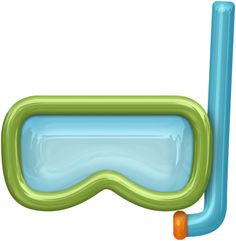 Westside, , and   CenterMenu for August 19-23, 2019 Wausau Child Care’s Menu Meets CACFP Program Requirements1%, unflavored milk is served to children ages 2 and older and whole, unflavored milk is served to 1 year olds at all meals and snacks.*All meal alternates are for children with food allergies**This institution is an equal opportunity provider.MondayAugust 19th TuesdayAugust 20th WednesdayAugust 21st  ThursdayAugust 22nd    FridayAugust 23rd  BreakfastRice Chex CerealApplesauceFrench Toast Sticks w/ Maple SyrupAlternate: Dairy-free WafflePeachesWG Biscuits w/ GravyAlternate: ToastPears WG Corn Puffs CerealBananaHomemade Blueberry MuffinAlternate: Dairy-free MuffinChef’s Choice FruitAM SnackLunchChicken Nuggets w/ BBQ SauceWG Dinner Roll w/ ButterAlternate: Dairy-free BreadSteamed CarrotsPineapple(Under 1: Peaches)WG Cheese Ravioli w/ Marinara SauceAlternate: Pasta w/ MeatballsWG Garlic BreadstickAlternate: Dairy-free BreadSteamed Broccoli Mandarin Oranges (Under 1: Pears)Meatloaf w/ KetchupAlternate: Chicken PattyWG Garlic ToastAlternate: Dairy-free BreadMashed PotatoesTropical Fruit(Under 1: Peaches)Sugar CookieAlternate: Dairy-free CookieMs. Ashlynn’s Favorite Lunch!Chicken Tacos w/ Lettuce, Cheese, Sour Cream, and Taco SauceAlternate: Dairy-free CheesePeasFresh WatermelonGrilled Cheese on WG BreadAlternate: Dairy-free CheeseFresh Cauliflower w/ Dill Dip(Under 2: Steamed Cauliflower)Fruit Cocktail(Under 1: Pears)SnackSaltine CrackersCheese SliceAlternate: Dairy-free CheeseRitz Crackers w/ Taco DipAnimal CrackersOrange Slices(Under 2: Peaches)Apple Pie in a Cup(Applesauce, Vanilla Yogurt, Cinnamon Sugar)Alternate: Dairy-free Yogurt  Scooby Grahams w/ Yogurt Dip(Under 1: No Honey Grahams)PM Snack